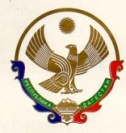                                                                                  Администрации городского округа «ГОРОДА Махачкала»                                                                                               Муниципальное бюджетное общеобразовательное учреждение                                                                                           «Специальная (коррекционная) общеобразовательная школа-интернат I вида».      Рассмотрено                                                                                                                Согласовано                                                                                Принято      на заседании ШМО                                                                                      Зам .директора по УВР                                                             на педагогическом совете  учителей  технологии, изо.   и физкультуры                                                                                                  Темирбекова    З.А.                                                                      №1 от 27.08.2021г  Протокол №_1_ от _19_08_  2021  г.                                                         _______________                                                                     Директор МБОУ школы – интерната I вида  Руководитель МО   Кайсарова З.М.                                                            «_20»___08___2021  г.                                                            Магомедмирзаева З.А.___________________                                                                                                                                                                                                                                                                                                                                                                                                                                                                                                                                                                                                                                                                                                        Адаптированная  рабочая программа                                                                                         по  технологии  10 классОбщее количество часов   - 136ч.Количество часов в неделю -2ч.Учитель технологии  Кайсаров  З.М .                                                                                                                                                                                                 2021 г.Адаптированная рабочая программа по технологии 10 кл. (обслуживающий труд).Инд: . Махачкала, пос. Ленинкент,   тел: 51-02-01;  51-02-42№ ур.Колч.Тема урокаТип урокаСловарь фразеологииСодержаниеОборудование наглядность дидактические средстваОборудование наглядность дидактические средстваДатаДата№ ур.Колч.Тема урокаТип урокаСловарь фразеологииСодержаниеОборудование наглядность дидактические средстваОборудование наглядность дидактические средстваПланФактПриготовление блюд 12ч.Приготовление блюд 12ч.Приготовление блюд 12ч.Приготовление блюд 12ч.Приготовление блюд 12ч.Приготовление блюд 12ч.Приготовление блюд 12ч.Приготовление блюд 12ч.Приготовление блюд 12ч.Приготовление блюд 12ч.12ч.Вводное занятие. Правила санитарии, гигиены и безопасной работыКомбинированный.Инструктаж, аварийные ситуации, оказания первой помощи План работы на учебный год. Инструкция по охране труда.  Учебник, рабочая тетрадь, таблицы, плакаты.  Учебник, рабочая тетрадь, таблицы, плакаты. 22ч.Физиология питания.Комбинированный.Микроорганизмы, инфекция, пищевые отравления.Общие сведения о полезном и вредном воздействии микроорганизмов на пищевые продукты. Учебник, рабочая тетрадь, таблицы, плакаты.  Учебник, рабочая тетрадь, таблицы, плакаты. 32ч.Торты и пирожные из песочного теста с начинкой и кремом.Комбинированный. Песочное тесто, начинка, крем. Технология приготовления тортов и пирожных из песочного теста. Практическая работа, приготовления торта. Учебник, рабочая тетрадь, видео материал, миска, ложка, миксер, продукты для приготовления торта. Учебник, рабочая тетрадь, видео материал, миска, ложка, миксер, продукты для приготовления торта.42ч.Приготовление  пудингов.Комбинированный. Пудинг, рецепт. Технология приготовления пудингов.  Учебник, рабочая тетрадь, таблицы, миксер, кастрюля, формочки, стакан.  Учебник, рабочая тетрадь, таблицы, миксер, кастрюля, формочки, стакан. 52ч.Приготовление   воздушных пирогов.Комбинированный.Суфле, шарлотка, пирог.Технология приготовления суфле, шарлоток, воздушных пирогов. Практическая работа , приготовление суфле. Учебник, рабочая тетрадь, таблицы, миксер, кастрюля, формочки, стакан, продукты для приготовления суфле.  Учебник, рабочая тетрадь, таблицы, миксер, кастрюля, формочки, стакан, продукты для приготовления суфле. Техника(элементы машиноведения) 2чТехника(элементы машиноведения) 2чТехника(элементы машиноведения) 2чТехника(элементы машиноведения) 2чТехника(элементы машиноведения) 2чТехника(элементы машиноведения) 2чТехника(элементы машиноведения) 2чТехника(элементы машиноведения) 2чТехника(элементы машиноведения) 2чТехника(элементы машиноведения) 2ч12ч. Элементы машиноведения. Специальные швейные машины. Спец- приспособления.Комбинированный. Специальные машины, механизмы машин, оверлок, петельная машина, подшивочная машина, специальные лапкиОбщие сведения о специальных машинах. Техника безопасности при работе.Спец-лапки. Учебник, рабочая тетрадь, таблицы, плакаты «Специальные машины»приспособления. Учебник, рабочая тетрадь, таблицы, плакаты «Специальные машины»приспособления.                                                                                                  Материаловедения 4ч.                                                                                                  Материаловедения 4ч.                                                                                                  Материаловедения 4ч.                                                                                                  Материаловедения 4ч.                                                                                                  Материаловедения 4ч.                                                                                                  Материаловедения 4ч.                                                                                                  Материаловедения 4ч.                                                                                                  Материаловедения 4ч.                                                                                                  Материаловедения 4ч.                                                                                                  Материаловедения 4ч.14ч. Элементы материаловедения. Основные свойства искусственных волокон и тканей из них. Характеристика сложных переплетений.Комбинированный.Искусственные волокна, виды переплетения Элементы материаловедения. Основные свойства искусственных волокон и тканей из них. Характеристика сложных переплетений. Учебник, рабочая тетрадь, таблицы, плакаты, коллекция тканей. Учебник, рабочая тетрадь, таблицы, плакаты, коллекция тканей.Конструирование , моделированиеипошив плечевого изделия с втачным  рукавом 32ч.Конструирование , моделированиеипошив плечевого изделия с втачным  рукавом 32ч.Конструирование , моделированиеипошив плечевого изделия с втачным  рукавом 32ч.Конструирование , моделированиеипошив плечевого изделия с втачным  рукавом 32ч.Конструирование , моделированиеипошив плечевого изделия с втачным  рукавом 32ч.Конструирование , моделированиеипошив плечевого изделия с втачным  рукавом 32ч.Конструирование , моделированиеипошив плечевого изделия с втачным  рукавом 32ч.Конструирование , моделированиеипошив плечевого изделия с втачным  рукавом 32ч.Конструирование , моделированиеипошив плечевого изделия с втачным  рукавом 32ч.Конструирование , моделированиеипошив плечевого изделия с втачным  рукавом 32ч.12чПлечевые изделия с втачным рукавом.Комбинированный.  Фасон, фигура, силуэт, клёш, рукав прямой с манжетой.  Виды плечевых изделий. Виды рукавов. Учебник, рабочая тетрадь, журналы мод, видео материал. Учебник, рабочая тетрадь, журналы мод, видео материал.22ч Мерки необходимые для построения основы чертежа Комбинированный. Основа женского платья,  мерки, О.Г ,О.Т  ОБ,   ДСт Дпт Вг ДИ. Мерки необходимые для построения основы чертежа женских брюк. Правила снятия мерок. Построения чертежа основы платья. Учебник, рабочая тетрадь, журналы мод, см. лента, линейка. Учебник, рабочая тетрадь, журналы мод, см. лента, линейка.32чРасчет и построение конструкции основы.Комбинированный.Чертёж, раствор выточек, глубина выточки.Рассчёт и построения конструкции основы прямого платья с рукавом. Учебник, рабочая тетрадь, журналы мод, см. лента, линейка, ножницы Учебник, рабочая тетрадь, журналы мод, см. лента, линейка, ножницы452ч2чПостроение чертежа плечевого изделия с втачным рукавом.Комбинированный.Чертёж, раствор выточек, глубина выточки.Построение чертежа плечевого изделия с втачным рукавом.Учебник, рабочая тетрадь, журналы мод, см. лента, линейка, ножницы ,интернет ресурсы.Учебник, рабочая тетрадь, журналы мод, см. лента, линейка, ножницы ,интернет ресурсы.72чПодготовка выкройки к раскроюКомбинированный.Выкройка, долевая нить, поперечная нить, контрольные точки.Подготовка выкройки к раскроюУчебник, рабочая тетрадь, журналы мод, см. лента, линейка, ножницы .интернет ресурсы.Учебник, рабочая тетрадь, журналы мод, см. лента, линейка, ножницы .интернет ресурсы.82чПодготовка ткани к раскрою. Раскрой изделияКомбинированный.Дефект ткани, декатировка ткани, обмеловка, припуски.Правила подготовки ткани к раскроюПравила раскладки выкройки на ткани.Учебник, рабочая тетрадь, см. лента, линейка, мел ,ножницы ,интернет ресурсыУчебник, рабочая тетрадь, см. лента, линейка, мел ,ножницы ,интернет ресурсы92чПодготовка к 1 примеркеКомбинированный.Перенос линий, сметать, вытачки, плечевые срезы, боковые срезы.Последовательность подготовки мизделия к 1 примеркеУчебник, рабочая тетрадь, см. лента, линейка, мел ножницы .Интернет ресурсыУчебник, рабочая тетрадь, см. лента, линейка, мел ножницы .Интернет ресурсы102чПроведение 1 примеркиУточнение после 1 примерки.Комбинированный.1 примерка, устранения дефектовИнструкция по проведения 1 примерки.Учебник, рабочая тетрадь, булавки, мел, см.лента.Учебник, рабочая тетрадь, булавки, мел, см.лента.112чОбработка вытачек, боковых швов.Комбинированный.Вытачки, боковой шов, заколоть, стачать, заутюжить.Т.У.на обработку вытачек, плечевых  и боковых швов.Учебник, рабочая тетрадь, булавки, мел, см.лента, швейная машина.Учебник, рабочая тетрадь, булавки, мел, см.лента, швейная машина.122чОбработка горловины изделияКомбинированный.Горловина , косая бейка,Т.У.на обработку горловины косой бейкой.Учебник, рабочая тетрадь, булавки, мел, см.лента, швейная машина, образец.Учебник, рабочая тетрадь, булавки, мел, см.лента, швейная машина, образец.132чОбработка рукава. Вмётывание и втачивание рукава.Комбинированный.Окат, пройма, вметать, втачать.Технология обработки рукава .Правила вмётывания  рукава .Учебник, рабочая тетрадь, булавки, мел, см.лента, швейная машина, образец.Учебник, рабочая тетрадь, булавки, мел, см.лента, швейная машина, образец.142чОбработка низа изделия.В.Т.О.Комбинированный.Низ изделия, подшить, ВТО.Технология обработки низа .Правила техники безопасности при работе с утюгом.Учебник, рабочая тетрадь, булавки, мел, см.лента, швейная машина, образец, утюг.Учебник, рабочая тетрадь, булавки, мел, см.лента, швейная машина, образец, утюг.152чОкончательная отделка и вто                              изделия.Комбинированный.Чистка и отделка изделия, фурнитура.Окончательная отделка и вто                              изделияЩётка, фурнитура, учебник, тетрадь.Щётка, фурнитура, учебник, тетрадь.162чКонтрольная работа.Урок проверки знаний и навыков.Работа с карточками. Практическая работа.Учебник, рабочая тетрадь, булавки, мел, см.лента, швейная машина.Учебник, рабочая тетрадь, булавки, мел, см.лента, швейная машина.Культура дома 4ч.Культура дома 4ч.Культура дома 4ч.Культура дома 4ч.Культура дома 4ч.Культура дома 4ч.Культура дома 4ч.Культура дома 4ч.Культура дома 4ч.Культура дома 4ч.12чКосметика. История косметики Урок изучения нового материала.Косметика.Косметика. История косметикиУчебник, рабочая тетрадь, видео материал.Учебник, рабочая тетрадь, видео материал.22чИндивидуальный  уход за кожей. Повседневная  косметика. Уход за волосами.Комбинированный урок.Уход за кожей. Уход за волосами.Индивидуальный  уход за кожей. Повседневная и праздничная косметика. Уход за волосами.Учебник, рабочая тетрадь, видео материал.Учебник, рабочая тетрадь, видео материал.Художественная обработка материалов 10ч. Вязание крючком.Художественная обработка материалов 10ч. Вязание крючком.Художественная обработка материалов 10ч. Вязание крючком.Художественная обработка материалов 10ч. Вязание крючком.Художественная обработка материалов 10ч. Вязание крючком.Художественная обработка материалов 10ч. Вязание крючком.Художественная обработка материалов 10ч. Вязание крючком.Художественная обработка материалов 10ч. Вязание крючком.Художественная обработка материалов 10ч. Вязание крючком.Художественная обработка материалов 10ч. Вязание крючком.12ч. Инструменты и материалы для вязания крючком. Виды крючков. Урок изучения нового материала. крючки Инструменты и материалы для вязания крючком. Виды крючков.Учебник, рабочая тетрадь, видео материал, журналы.Учебник, рабочая тетрадь, видео материал, журналы.22ч. Подготовка к работе. Основные виды петель.Комбинированный урок. Петли, цепочка, вязание столбиком, столбик с двумя накидами. Подготовка к работе. Основные виды петель.Учебник, рабочая тетрадь, видео материал, журналы.Учебник, рабочая тетрадь, видео материал, журналы.3-44ч. Вязание салфетки по кругу.Комбинированный урок. Вязание по кругу, последующие круги, воздушная петля. Технология вязания по кругу.Учебник, рабочая тетрадь, видео материал, журналы.Учебник, рабочая тетрадь, видео материал, журналы.52ч. Основы предпринимательства. Урок беседа. Основы предпринимательства. Основы предпринимательства.Учебник, рабочая тетрадь, видео материал.Учебник, рабочая тетрадь, видео материал.Основы проектирования 4ч.Основы проектирования 4ч.Основы проектирования 4ч.Основы проектирования 4ч.Основы проектирования 4ч.Основы проектирования 4ч.Основы проектирования 4ч.Основы проектирования 4ч.Основы проектирования 4ч.Основы проектирования 4ч.12ч.Исследование. Урок изучения нового материала. Исследование, предложения, Исследование.Исследование.Учебник, рабочая тетрадь, видео материал.22ч. Последовательность выполнения проекта.Комбинированный урок. Проект, Последовательность выполнения проекта. Последовательность выполнения проекта.Учебник, рабочая тетрадь, видео материал.